16 мая 2021 года специалистами архивного отдела совместно с Михайловской районной территориальной избирательной комиссией были проведены выставки архивных документов «История проведения выборов в Михайловском районе за 1933-1945 годы». Сотрудниками архивного отдела были подобраны архивные документы, касающиеся выборов в эти годы.По документам архивного отдела первое упоминание о выборах  в  1933 году - это выборы членов Ащегульского сельсовета Ключевского района Сибирского края. В данном документе говорится о создании избирательной комиссии в составе 11 человек, где «председатель избиркома назначается райисполкомом, а также в состав комиссии входит председатель с/совета, 2 представителя от профсоюзов, 1 представитель от комсомола, 1 представитель от делегатского собрания, 1 представитель кассы, 1 представитель работников МТС и остальные колхозники».«Первое заседание избиркома состоялось 19.02.33 под председательством Гриценко, секретаря  Гусева, присутствовали: Алейников, Боровой, Прокопенко. На повестке дня: рассмотрение числа лиц лишенных права голоса и разбивка населения на участки». По первому вопросу «было решено лишить лиц право голоса с 27 по 32 годы… а также 19 кулацких хозяйств». «В части священнослужителя Мальцева Изосима, жителя с.Родино, известить о его лишении прав Родинскому сельсовету». По второму вопросу «было решено разбить село на 4 участка с расчетом по с.Ащегуль 3 участка: 1 участок – ул. Морозовская и Барановская, собрания проводятся в нардоме, 2 участок – ул. Побегановская (Побегацовская), 3 участок – ул. Немецкая, а также по поселку Восточный угол 1 участок в конторе колхоза. Всего должно быть депутатов в сельский совет 14, а кандидатов – 4 человека».Согласно решению исполнительного комитета Михайловского районного Совета депутатов трудящихся от 09.12.1945 были образованы следующие избирательные участки по выборам в Верховный Совет СССР: «Михайловский центральный участок, Михайловский заозерный участок, Ракитовский, Бастанский, Николаевский, Неводской, Покровский, Назаровский, Полуямский, Ащегульский избирательные участки, избирательный участок Михайловского солепромысла, Михайловский рабочий избирательный участок Содового комбината, Михайловский поселковый избирательный участок (ЦХАФ АК. Опись 2. Дело 67).Секретарь Михайловской районной территориальной избирательной комиссии рассказала учащимся 10 класса Михайловского лицея об избирательном процессе в настоящее время. Данное мероприятие было приурочено к месячнику молодого избирателя в Михайловском районе.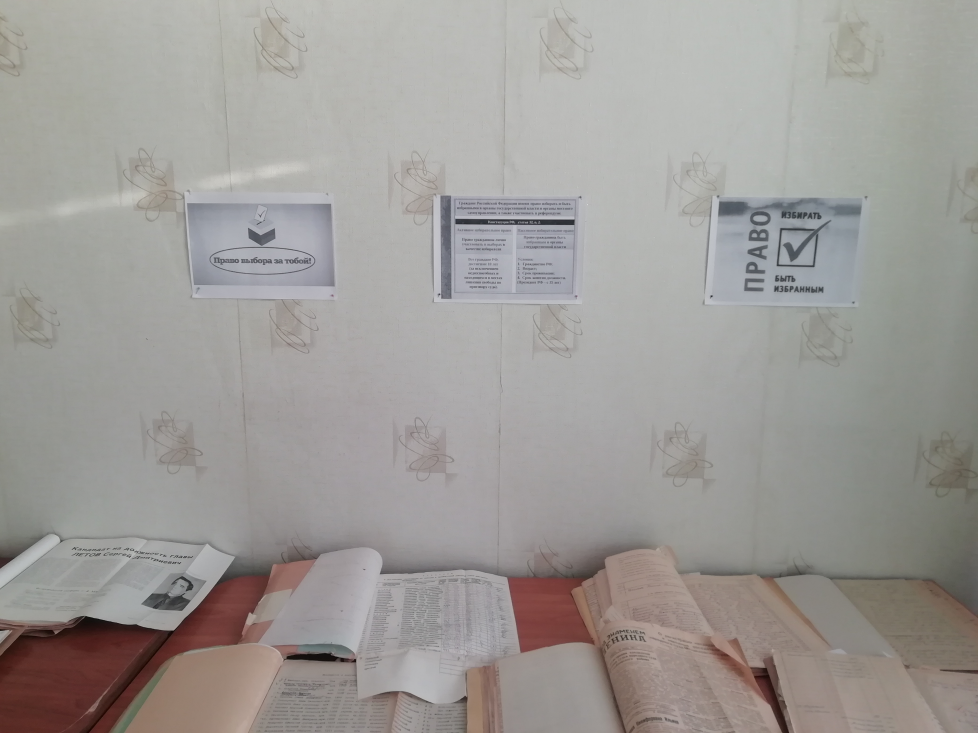 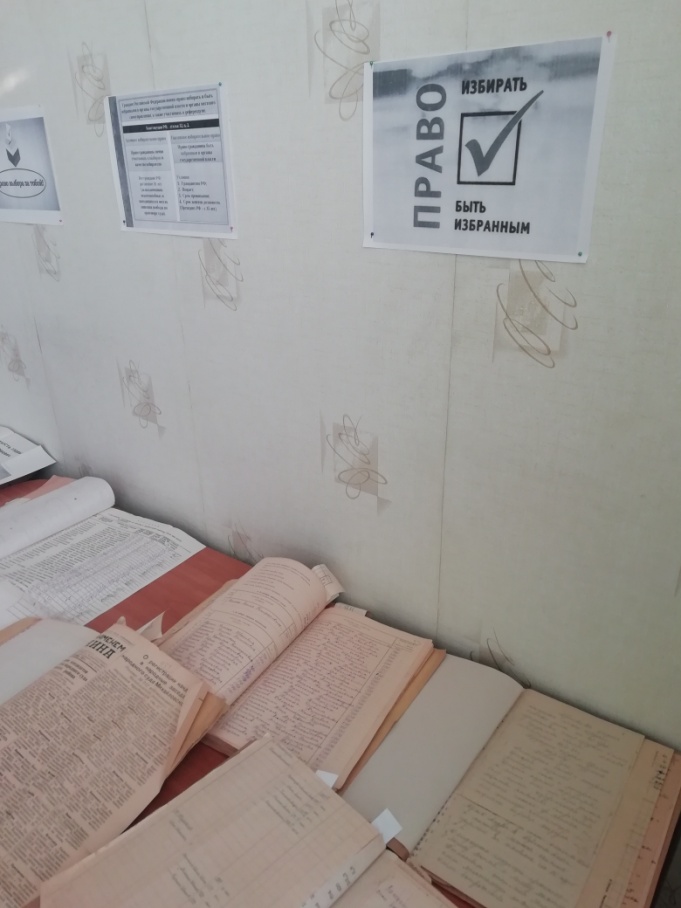 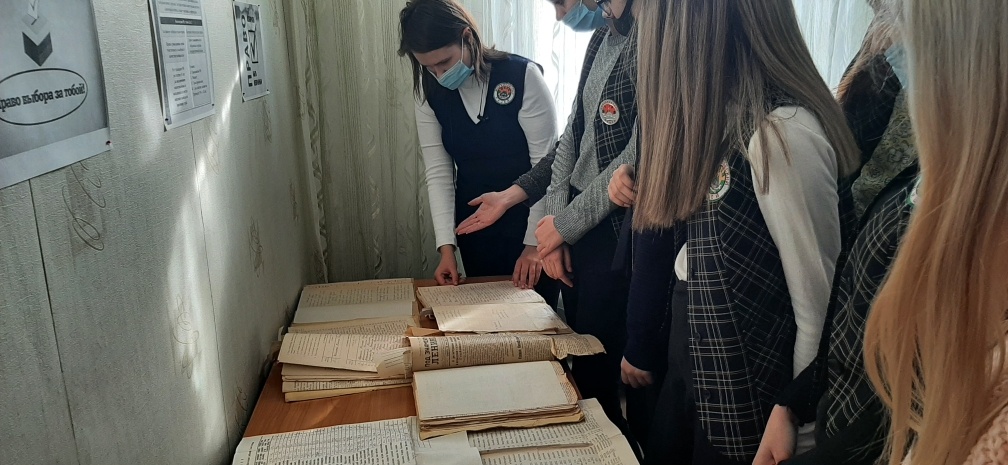 